Государственное автономное образовательное учреждение                                                                                       среднего профессионального образованияНовосибирской области«Татарский политехнический техникум»ПОРТФОЛИОпрофессиональной деятельностиСавинойЕлены Владимировны преподавателя  истории и обществознания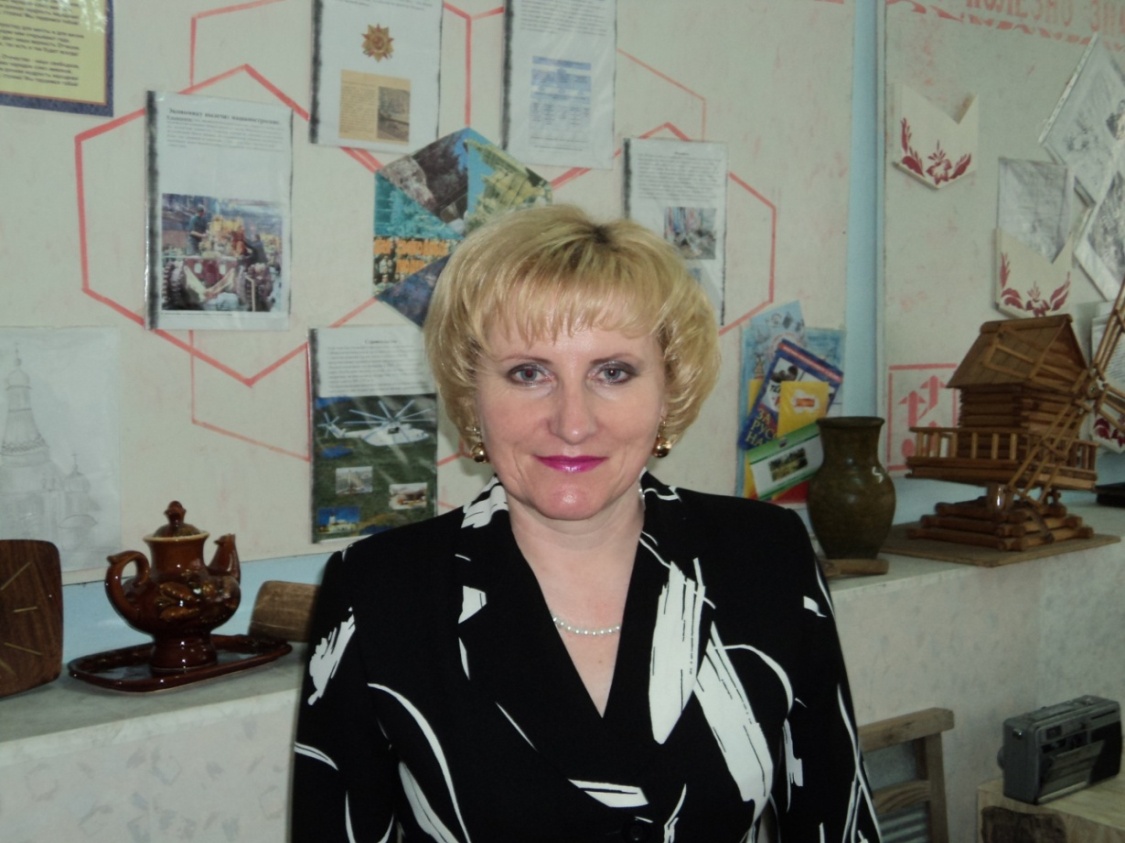 Раздел I. Общие сведения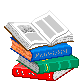 Раздел  II. Образование и повышение квалификации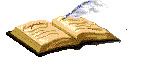 Тема самообразования : «Система обучения истории и обществознанию    с адаптацией к индивидуальным особенностям обучающихся».Преподаю учебные дисциплины  историю и обществознание на1,2курсе. Реализую  программы, составленные на основе Государственного стандарта  общего образования, утвержденного приказом Министерства образования     и науки РФ №1089 от 05.03.2004г. и в соответствии с федеральным базисным планом, утвержденным приказом Министерства образования и науки РФ № 1312 от 09.03.2004г.Опыт работы  по выбранной теме  определяется следующими составляющими: диагностика первоначальных знаний и умений по предмету;составление технологических карт;подбор разноуровневых заданий;обучение навыкам самоконтроля и взаимоконтроля; мониторинг деятельности обучающихся;итоговая диагностика знаний и умений;организация групповой и парной работы.На учебных занятиях использую схемы, видеофрагменты, наглядности, опорные системы, проблемные ситуации. Организую самостоятельную работу обучающихся в группах, в парах по технологическим картам с адаптивными заданиями.    Владею и эффективно применяю на уроках элементы                           современных педагогических технологий – игровой, дифференцированной, информационно-коммуникационной. По данным технологиям мною был разработано и проведено -  открытое учебное занятие по учебной дисциплине история, в форме игры. Тема учебного занятия «Эпоха Петра I»  для обучающихся 1курса. Особое внимание уделяю использованию игры и элементов ИКТ в преподавании  истории и обществознания.Признаю вариативность методов на  учебных занятиях, осуществляю оптимальный отбор методов, средств, форм и приемов обучения и воспитания обучающихся. Применяю исследовательские методы: проблемного обучения, реферативный, проектная деятельность.Практические методы: составление плана, глоссарные диктанты,                   схемы-опоры, таблицы, практикумы, эссе. Применяю элементы информационно - коммуникативных технологий: составление слайдовых презентаций, демонстрация документальной хроники. Особое внимание уделяю нестандартным формам учебных занятий, которые позволяют активизировать  познавательный процесс и способствуют развитию собственной инициативы и коммуникативных навыков. Провожу уроки с элементами игры, уроки-конференции, уроки-семинары и др.Мною разработаны и используются в работе схемы-опоры, таблицы, тесты и другие дидактические материалы. Использование современных педагогических технологий и методик помогли мне добиться   устойчивых положительных результатов в обучении. Раздел III. Результаты педагогической деятельности"Таланты создавать нельзя,                             но можно создавать культуру,                         т.е. почву, на которой растут                             и процветают таланты".              Г.Нейгауз, музыкант, педагог Общая учебная нагрузка (за последние 3 года)                        2010 – 2011 учебный год  846 часов2011 – 2012 учебный год  942 часа2012 - 2013 учебный год 1043 часаРезультаты освоения обучающимися образовательных стандартовИстория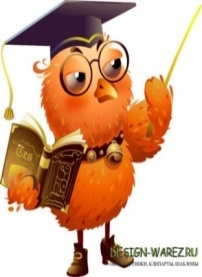 Обществознание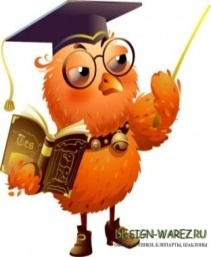 Результаты Единого государственного экзаменаИсторияК  результатам  своей педагогической деятельности, отношу следующие успехи обучающихся:         - 2010-2011  учебный год,  Салова Л., обучающаяся  по специальности «Портной», успешно сдала ЕГЭ;- 2011-2012 учебный год, Воробьёв А.,  обучающийся по специальности «Мастер общестроительных работ» успешно сдал вступительные экзамены в Татарский педагогический колледж. Наличие обучающихся закончивших ОУ с красным дипломомГорячева Наталья (2009-2010уч. год)                      Воробьёв Алексей (2010-2011уч. год)Анализ изучения учебных достижений обучающихся позволил                    мне выделить основные факторы успешности  педагогической деятельности: создание ситуации успеха на уроке и во внеклассной деятельности;применение новых инновационных технологий при выполнении творческих заданий;высокий уровень моей заинтересованности  в обучении  (самообразование,  участие в  семинарах, применение современных образовательных технологий).Эффективность учебных занятий  достигается за счет следующих критериев:- активная  деятельность каждого обучающегося в течение всего учебного занятия по достижению целей и задач;- обеспечение эмоциональной сопричастности обучающегося к собственной деятельности и деятельности других;- обеспечение рефлексии и самоконтроля, обучающихся в процессе деятельности на протяжении всего учебного занятия;- наличие самостоятельной работы, творческих заданий на учебном занятии;- возможность самовыражения обучающегося, раскрытие творческого потенциала каждого обучающегося. Не менее важной задачей педагогической деятельности считаю работу с обучающимися, имеющими высокий уровень познавательных интересов. Дифференциация обучения с учетом психолого-педагогических особенностей каждого обучающегося позволяют отследить развитие компетентностных характеристик каждого обучающегося не только в рамках образовательного стандарта, но на продвинутом уровне. В результате многие обучающиеся  показали высокую степень сформированности навыков работы, умения находить и осмысливать информацию, использовать ее для достижения поставленных целей, активного участия в жизни общества.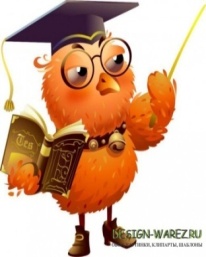 Дополнительная нагрузкаЗаведование учебным кабинетом «История»Использую учебный кабинет для проведения учебных занятий, семинаров, олимпиад по истории. Кабинет является частью музея техникума. Провожу экскурсии в кабинете, внеклассные занятия. В кабинете имеется  дополнительный ресурсный материал к учебным занятиям по истории и обществознанию. Обучающиеся ОУ пользуются дополнительным ресурсным материалом,  в свободное от  учебных занятий время, для подготовки и выполнения домашнего задания. Создала электронную библиотеку кабинета истории, которая включает в себя:1.История России XX век. Компьютерный (мультимедиа) учебник. 1 диск.   М.: Клио.2. История 10-11 классы. Тестовый контроль. Образовательная коллекция. Издательство «Учитель» 2009.3. История 10-11 классы. Элективные курсы Образовательная коллекция. Издательство «Учитель» 2010.4. Обществознание. Рекомендации. Разработки. Материалы к урокам. Издательство «Учитель» 2010.5. История. Электронный учебник. Россия в период правления Петра I. Издательство «Просвещение» 2008.6. Историческая энциклопедия. 882-1917. ЗАО «Новый диск», 2006.7.История. Обществознание. Сборник рефератов. Гуманитарный цикл. Диск.2.Мультимедиа технологии. Москва 2003. В кабинете имеется большая база видеофрагментов по истории России и всеобщей истории собранная мною с помощью Интернет ресурсов. Руководство творческим объединение « История далёкая и близкая»            Цель работы т/о: воспитание всесторонне развитой личности, глубоко любящей и уважающей  историю Российской Федерации, культуру, традиции родного края.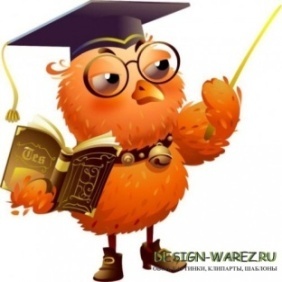 Руководство Музейной комнатой техникума Участники т/о ежегодно проводят экскурсии для обучающихся нового набора техникума. Подготовлены действующие экспозиции: «Наш техникум», «Герой войны А.И. Покрышкин», «Женщины на войне».             Собран материал о истории Татарского района и города Татарска. Виды музейной деятельности обучающихся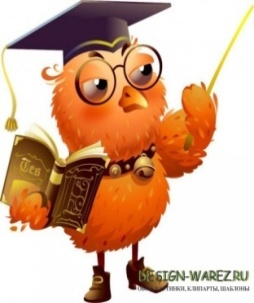 Опыт работы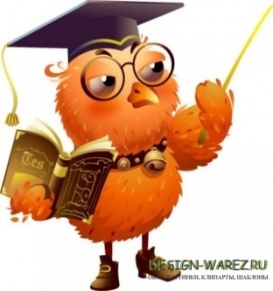 Раздел IV. Внеурочная деятельность по предмету (направлению  деятельности)В своей педагогической деятельности  использую:  кружковую работу; индивидуальную форму;  организую массовые мероприятия (исторические игры, конференции,   дискуссии, дебаты);  провожу встречи с  ветеранами войны, интересными людьми;  провожу исторические недели, олимпиады, конкурсы, экскурсии по историческим местам, экскурсии в музей ). Работаю в сотрудничестве с Центральной районной библиотекой,                                         Краеведческим музеем г.Татарска. Мои обучающиеся принимают участие в олимпиадах, викторинах, конкурсах и конференциях,  активно участвуют в научно-исследовательской деятельности.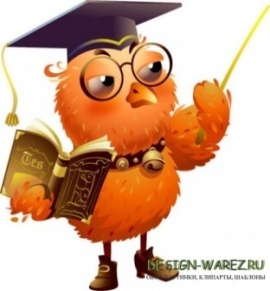 Раздел V. Методическая работа       В целях реализации Федерального государственного образовательного стандарта общего образования мной ежегодно составляется                        календарно-тематическое планирование по учебным дисциплинам «История» и «Обществознание», на основе содержания программ и учебников общеобразовательных учреждений, допущенных Министерством образования и науки РФ.    По каждой теме мною разработаны: опорные схемы, таблицы, словари, тестовые задания, раздаточный материал для выполнения практических работ. На уроках широко использую тестирование. В моей методической копилке разработаны тесты: тематические, повторительно-обобщающие, итоговые, в форме ЕГЭ. Использую тестирование как индивидуальное, так и групповое. Информационные технологии позволили расширить возможности современного урока: с помощью электронных презентаций,  составленных мною и обучающимися. С помощью интернет ресурсов появилась возможность совершать виртуальные экскурсии. Мною разработаны электронные приложения «Династия Рюриковичей», «Первые Романовы», «Великие полководцы», «Холодная война: 1946-1991 гг.», «Великая Отечественная война                      1941-1945 гг.», «Смутное время», «Культура Руси и России с древнейших времен до конца XX века».  Разработаны:учебно-методические рекомендации для обучающихся по выполнению самостоятельной внеаудиторной работы по истории для 1 курса;учебно-методические рекомендации по планированию самостоятельной аудиторной и внеаудиторной работы по учебной дисциплине история;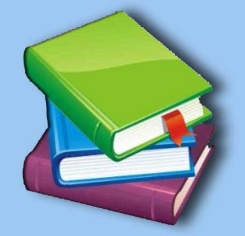  рабочая тетрадь-практикум  для обучающихся всех специальностей, изучающих учебную дисциплину  обществознание;рабочая тетрадь-практикум  для обучающихся всех специальностей, изучающих учебную дисциплину  история;методическая разработка олимпиады по учебной дисциплине история, на тему Отечественная война 1812 года;сборник схем,  карт, таблиц;сборник кроссвордов;КИМ для обучающихся по учебной дисциплине история по выполнению итоговых тестов;КИМ для обучающихся по учебной дисциплине история по теме « Эпоха Александра I».Для обеспечения  качества организации образовательного процесса разработала:    конспекты учебных занятий по истории: Предпосылки возникновения государства у восточных славян» « Правление Ярослава Мудрого»;«Смутное время»;«Участие России в Первой мировой войне»;«Великая Отечественная война»;технологические карты учебных занятий:« Монгольское нашествие и его последствия»;«Россия про Иване Грозном»;«Реформы Петра Великого»  - образовательная технология «Адаптационная система обучения»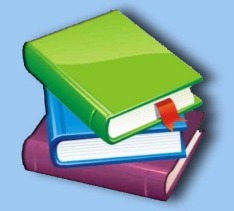 конспекты учебных занятий по обществознанию:«Человек в системе социальных связей»;« Нации и межнациональные отношения»;« Политика и власть»;«Я - гражданин России!».Принимаю активное участие в работе педагогических советов в ОУ, ПЦК  по преподавемым предметам. -2013год, выступление в по теме «Возможности использования адаптационной системы обучения (АСО) А.С.Границкой                                                в преподавании истории».Провожу открытые мероприятия:-2010-2011год;  « Герои войны»- мероприятие с участием представителей ОУ НПО г. Татарска;- 2011-2012год; «У войны не женское лицо»- совместное  мероприятие с библиотекой г.Татарска;-2011-2012год; «200 лет Отечественной войне 1812 года» - совместное мероприятие с библиотекой г. Татарска»;-2013год; « Русский герой А.И. Покрышкин». Осуществляю  проведение открытых мероприятии на базе Музейной комнаты ОУ:2010год; «Моя малая Родина;2010 год; «Сыны Отечества» ;2011 год; «Заслуженный учитель РФ» Э.И.Кутузова»;2013 год;  « К100-летию  А.И. Покрышкина.Ежегодно провожу предметные недели по истории, посещаю МО учителей истории г. Татарска. 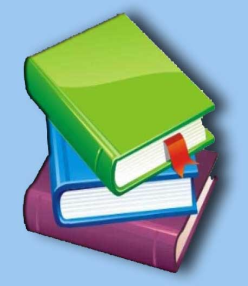 Участие в профессиональных педагогических конкурсахМай 2013г.   Сертификат участника Всероссийской  видеоконференции «Гуманистические основы профессиональной деятельности». Завуч. Инфо http://www.zavuch.info/Май 2013г. Сертификат участника Всероссийской  видеоконференции «Повышение эффективности обучения за счет учёта психологических особенностей учащихся».  Завуч. Инфо  http://www.zavuch.info/. Май 2013г. Сертификат участника Всероссийского дистанционного конкурса для педагогов «Радуга Мастерства»Регистрация на сайте Завуч. инфо. Регистрация на сайте Социальная сеть работников nsportal.ruРазместила на сайте интеллект - центра дистанционных технологий             «Радуга» методическую разработку на патриотическую                                           тему: «Во славу России».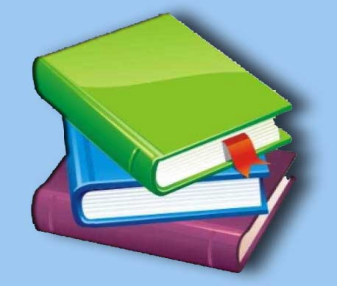       Для интенсификации учебного процесса   использую  современные образовательные технологии: коллективного обучения  А.Г. Ривина (статистическая, динамическая, вариационная пара) ;разноуровневого обучения (стандарт, база, творчество; внутригрупповая  дифференциация; личностно-ориентированный подход); использование методов С.Н. Лысенковой по опережению, обучению приемам самоконтроля и взаимоконтроля;составление опорных конспектов по методике В.Ф. Шаталова;коллективный способ обучения, предложенный В.К. Дьяченко;информационную;здоровьесберегающую.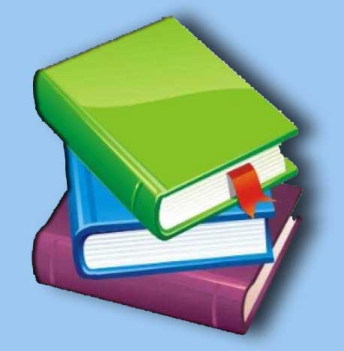 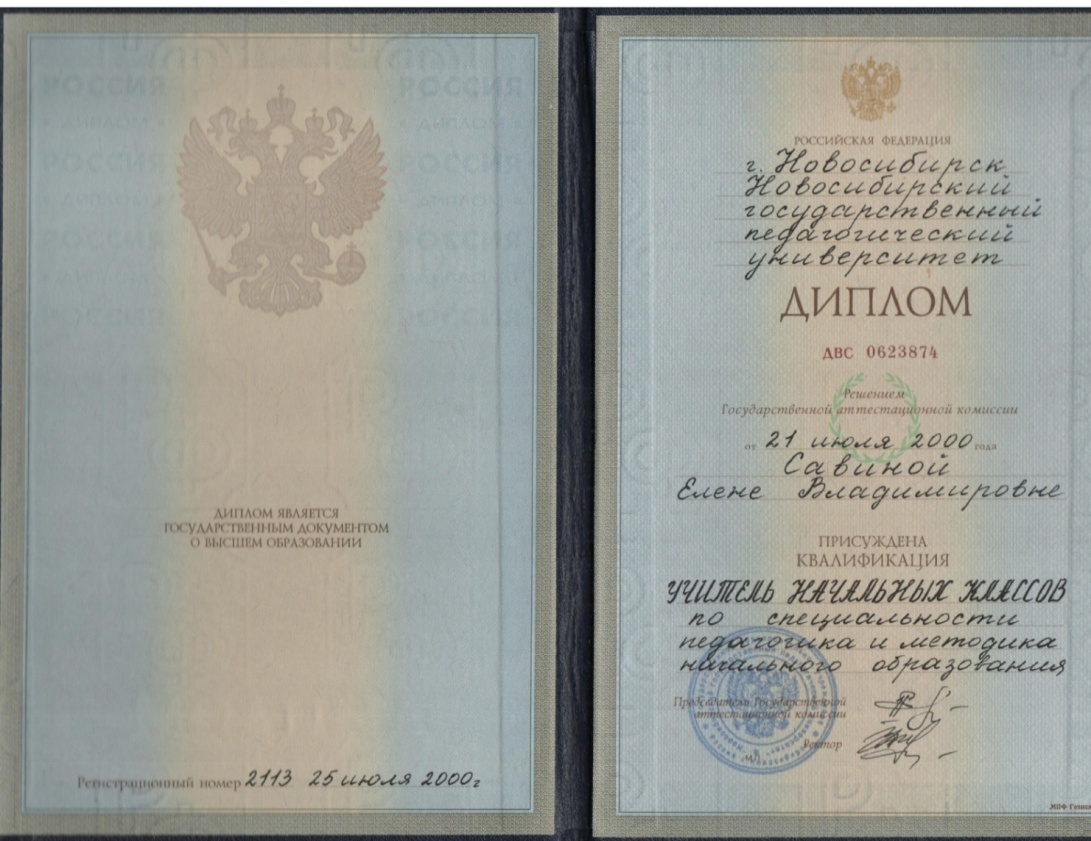 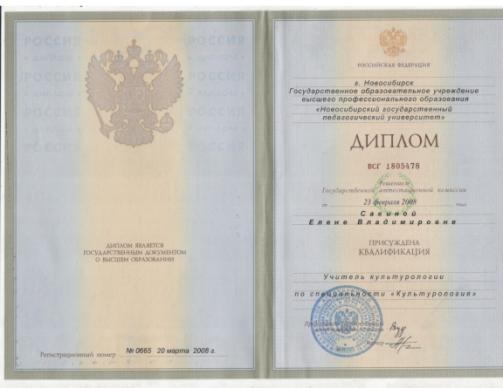 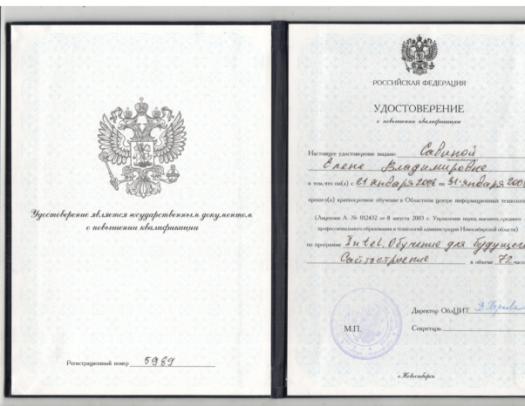 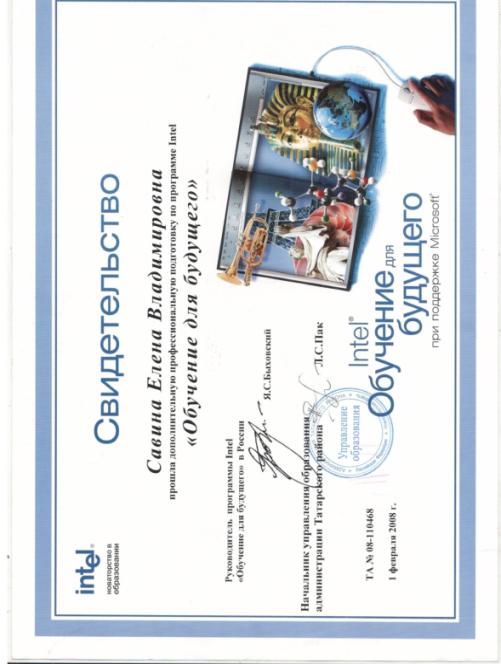 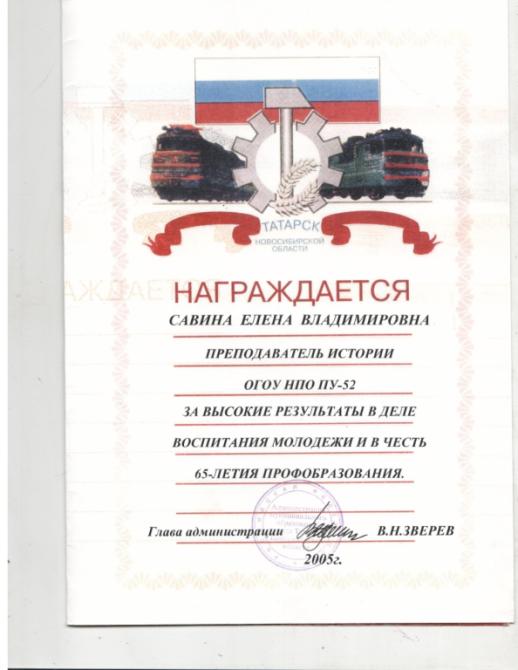 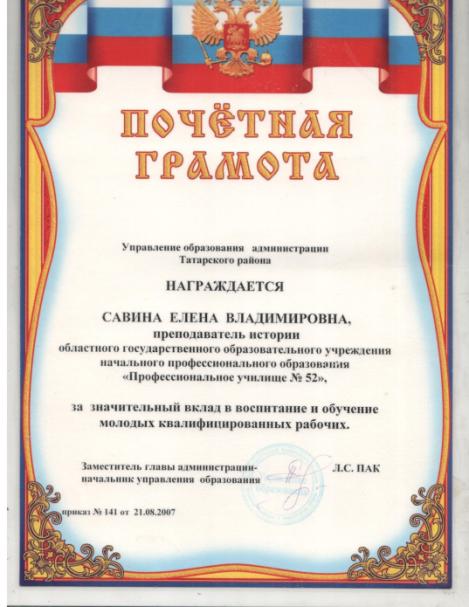 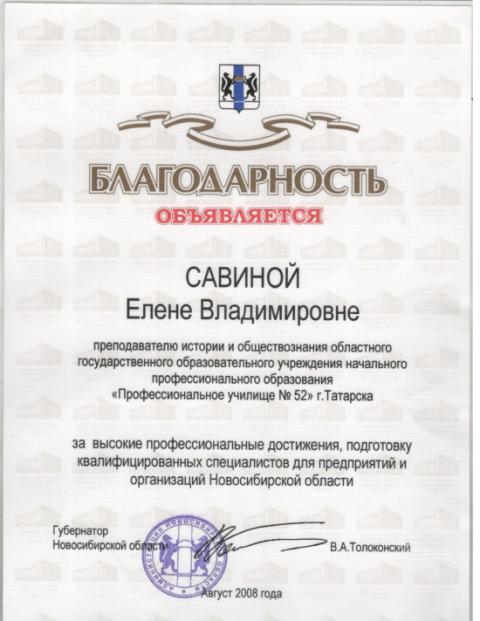 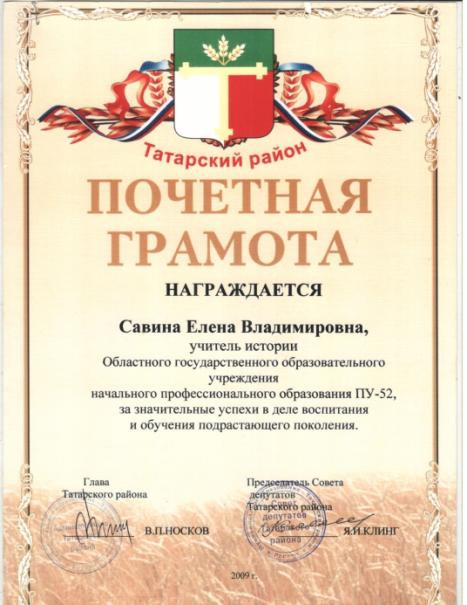 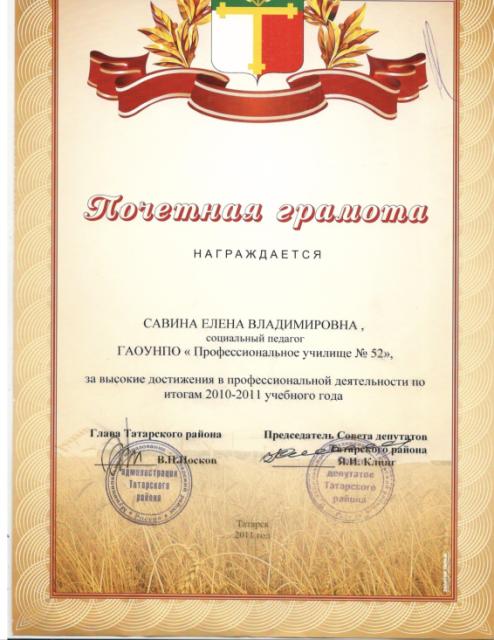 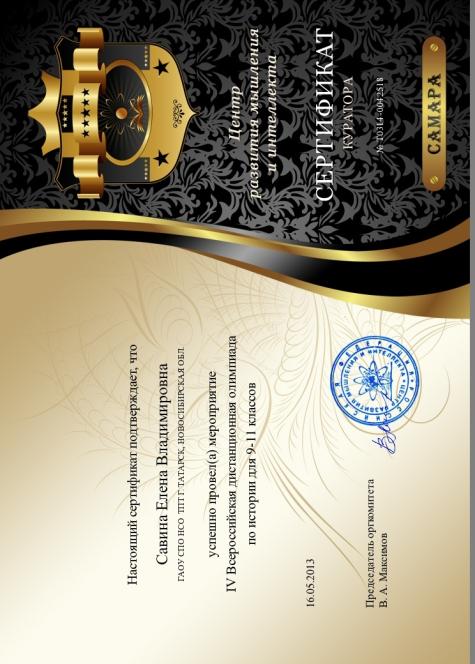 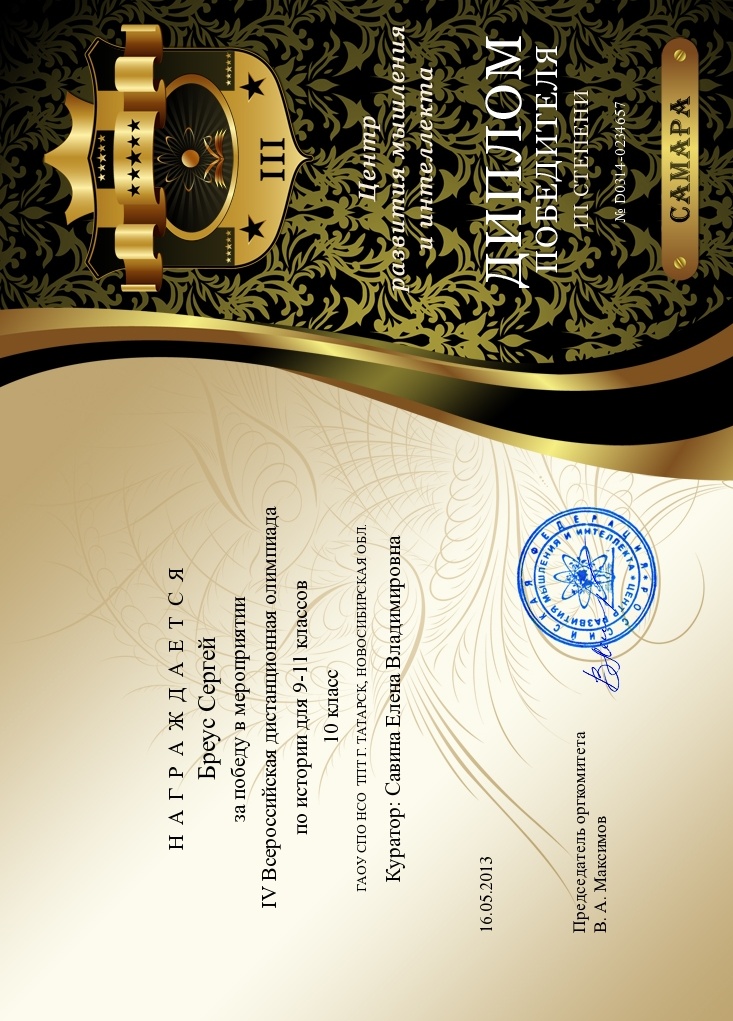 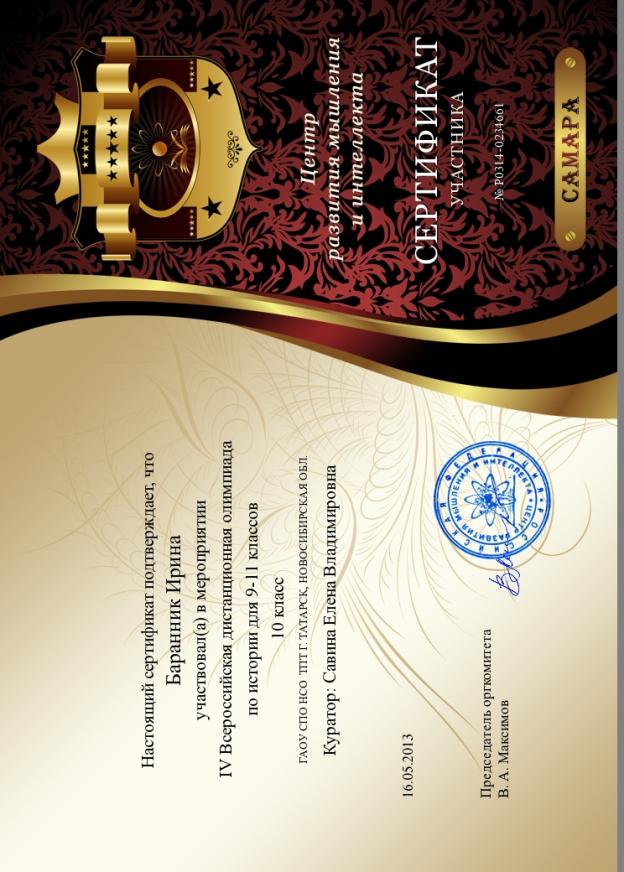 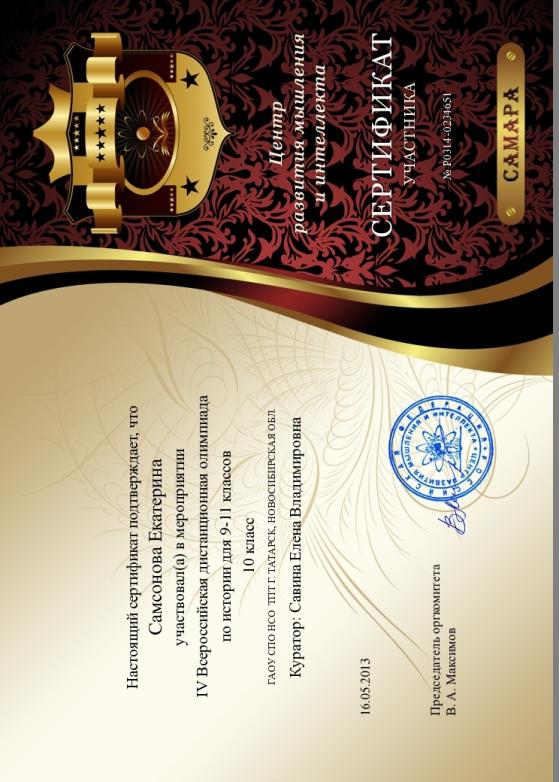 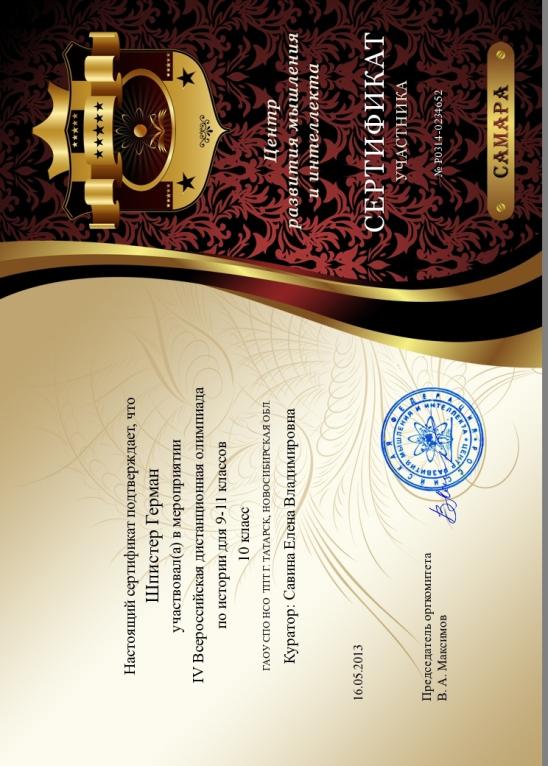 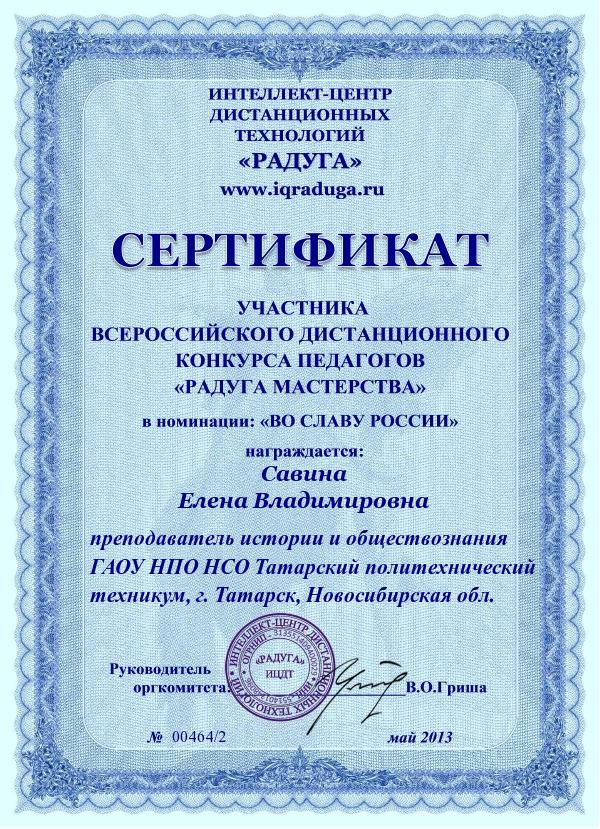 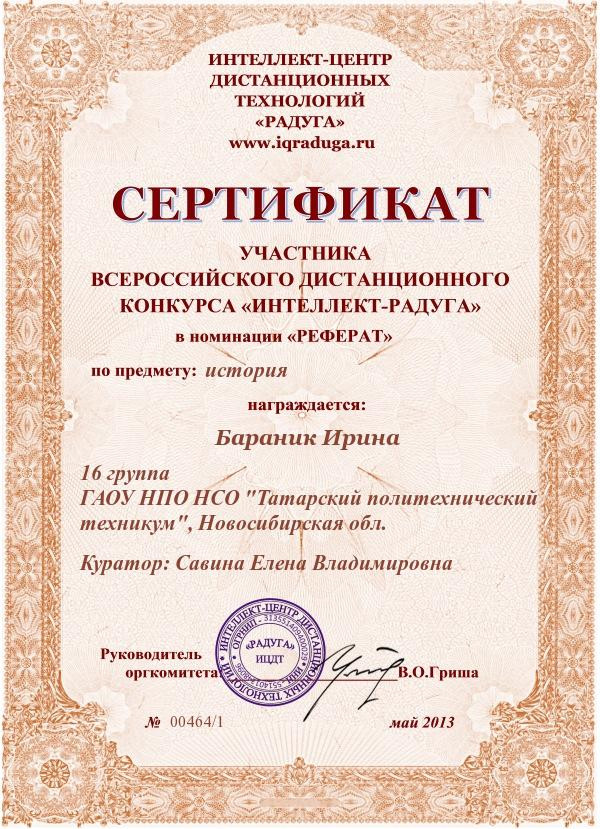 Фамилия Имя ОтчествоСавина Елена ВладимировнаГод и дата рождения1968. 12.01.Занимаемая должностьПреподаватель истории и обществознанияКвалификационная категорияПерваяПреподаваемые предметыИстория, обществознаниеЗвание, награды 2005г. Почётная грамота Главы администрации муниципального района г. Татарска «  За высокие результаты в деле воспитания молодёжи и в честь 65-летия профтехобразования»2007г. Почётная грамота Управления образования Татарского района « За значительный вклад в воспитании и обучении молодых квалифицированных рабочих» 2008г. Благодарность Губернатора Новосибирской области « За высокие профессиональные достижения, подготовку квалифицированных специалистов для предприятий и организаций Новосибирской области»2009г. Почётная грамота Главы  администрации муниципального образования Татарского района « За значительные успехи в деле воспитания и обучения подрастающего поколения»2011г. Почётная грамота Главы администрации муниципального образования Татарского района « за  высокие достижения в профессиональной деятельности по итогам 2010-2011 учебного года»С какого года работает в данной должности 2004С какого года работает в данном образовательном учреждении2004Контактный телефон2-40-47Образование Новосибирский государственный педагогический университет,2000г. Учитель начальных классов по специальности педагогика и методика начального образования.Государственное образовательное учреждение высшего профессионального образования«Новосибирский государственный педагогический университет»,2008г. Учитель культурологии по специальности «Культурология»Повышение уровня квалификацииЯнварь, 2008г. Удостоверение о повышении квалификации в Областном центре информационных технологий по программе « Intel. Обучение для будущего. Сайтостроение. Новосибирск. Февраль, 2008 г. Свидетельство Intel Обучение для будущего. Управление образования. Татарск.Ноябрь,2008г. Сертификат участника семинара «Моделирование воспитательной системы учебной группы». ОГОУ СПО «Татарское педагогическое училище». Татарск.Критерии2010 – 2011 учебный год2011 – 2012 учебный год2012 - 2013 учебный годКоличество обучающихся134 чел.167 чел.Качественная успеваемость55%63%Абсолютная успеваемость100%100%Критерии2010 – 2011 учебный год2011 – 2012 учебный год2012 - 2013 учебный годКоличество обучающихся74 чел.64 чел.Качественная успеваемость57%48%Абсолютная успеваемость100%100%ГодКолич.  обуч-сяСредний баллСредний баллв городе2010-201113243Поисковая (10%)Исследовательская(10%)Информационная (30%)Коммуникативная (30%)Экспозиционная(20%)Сбор материала по истории техникума, города,  района. Пополнение коллекции.Тематические исследования по плану т/о, описание экспонатовОтчеты по проектам т/о, участие в конференцияхТворческие встречи, праздники, открытые занятия, семинарыТематические и персональные выставки2012-2013учебный годФормирование у обучающихся ключевых компетенций по преподаваемому предметуПрезентация опыта работыКоммуникативную  - уметь вступать в коммуникацию, быть понятым, непринужденно общаться; Информационную – владеть информационными технологиями, работать со всеми видами информации; Автономизационную-быть способным к саморазвитию, способность к самоопределению, самообразованию, конкурентоспособности; Социальную -уметь жить и работать с людьми, с близкими, в коллективе, в команде; Продуктивную - уметь работать, быть способным создать собственный продукт, принимать решения и нести ответственность за них; Нравственную - готовность, способность и потребность жить по традиционным нравственным законам. Технология адаптационной системы обучения (АСО) А.С. Границкой в преподавании истории. Выступление на педагогическом совете ОУ.2010 г. Исаева М., Подвигина Т., Серых И.Конференция «Страницы славной истории» Посвящённой 65-летню Великой Победы и 70-летию создания системы НПО- уровень ОУ.2012г. Омельченко М., Часовских С.Викторина «200 лет Отечественной войне 1812года» (Районная библиотека                            г.Татарска)- уровень районный2013г. Бреус С., Шпистер Г.,  Самсонова Н., Бараник И.Всероссийская  дистанционная олимпиада по истории2013г. МатюшинаТ., Баранник И., Ратц К., Ефремова О.Областной конкурс « История Новосибирской области»2013г. Баранник И. Всероссийский  дистанционный конкурс «Интеллект- радуга».Номинация «Реферат»